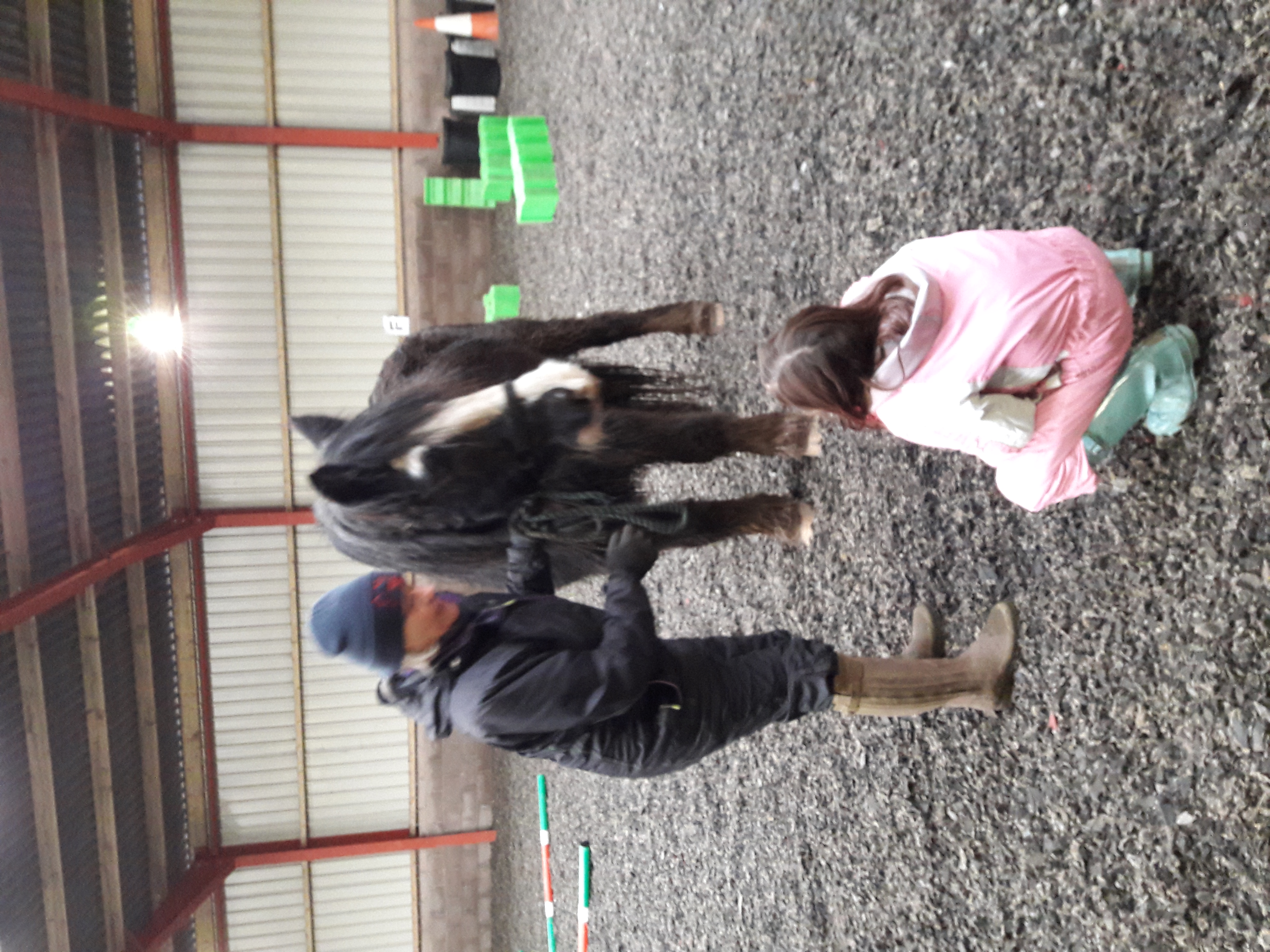 June 19th & 26th 2018learning with horsesSchools Taster Sessions £10 per pupilWe are offering your young people the chance to come and sample a session here at Mossburn Farm on two dates in June from 1pm to 2.30pm. All activities are ground based (no riding) and are led by Sue Pike (Eagala Equine Specialist) and Alison Mann (Project Manager).  Schools can nominate up to 4 pupils to attend and places will be allocated on a first come, first served basis. Please see our website for more information about the benefits of the sessions with horses. There will also be an opportunity to meet our other animals!Follow us on Facebook -  www.facebook.com/LWHmossburnCommunityFarm/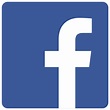                Funded by   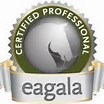 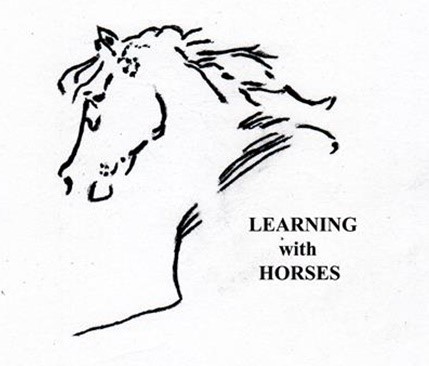 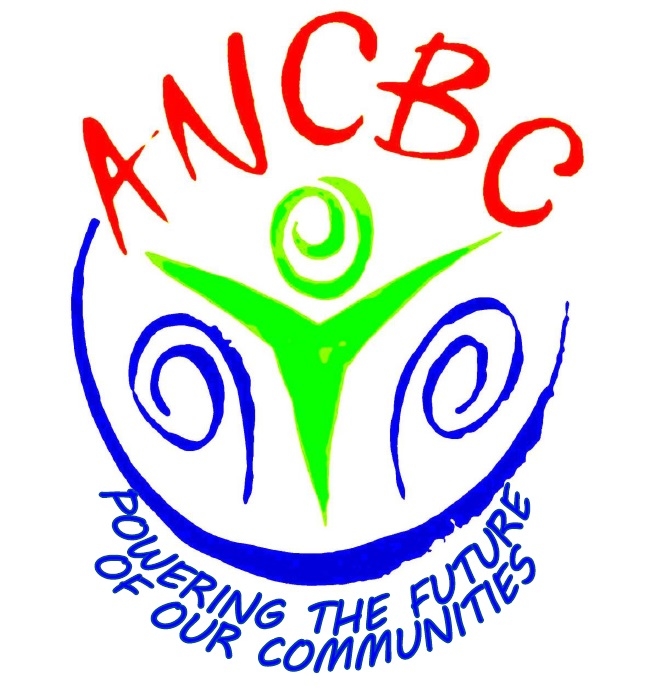 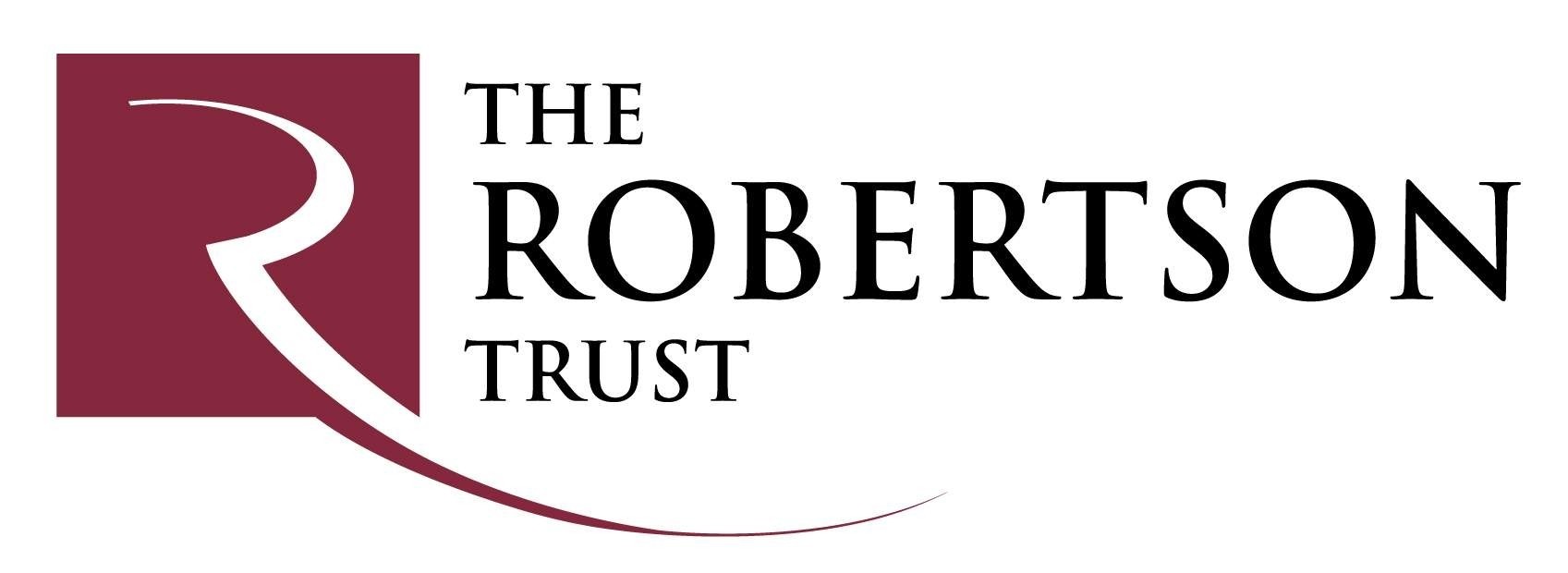  supported by    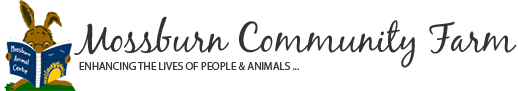 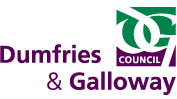                                                                       Registered charity SCO21652 Meet the Horses and hear their storiesPet and Groom the Horses     Take part in Activities with the HorsesBuild your Confidence and have fun!Meet new people and work together!Learning with horsesTel:07841 976356 Alison/07792 611824 SueEmail: learningwithhorses@outlook.comWebsite: http://www.animal-assisted-therapy.org/home.html